 Projektname:________________________________________________________________________________________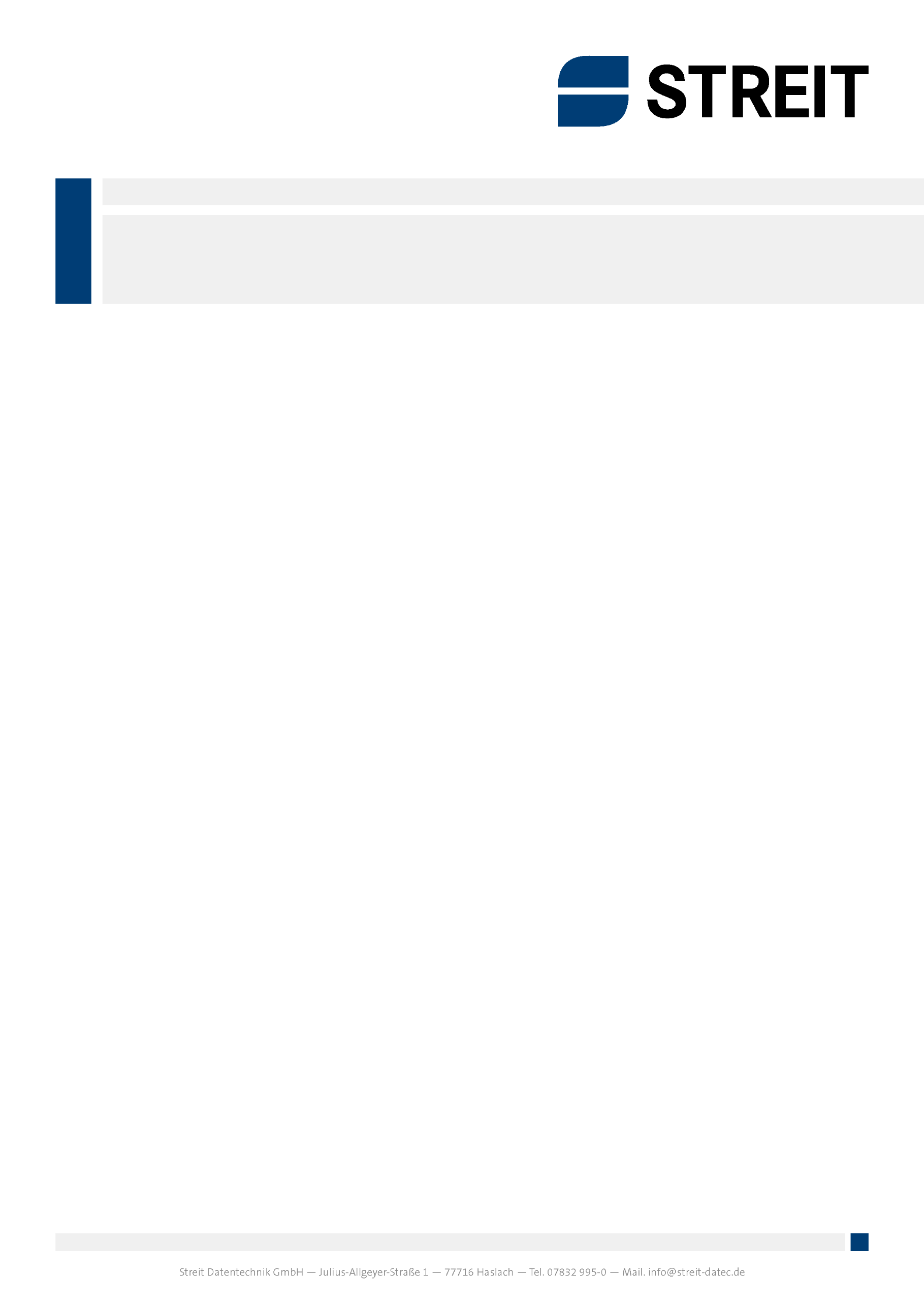 Datum:_________________________________	Uhrzeit: von ________________________ bis _______________________Auftraggeber:						Auftragnehmer:Firma:	____________________________________________	Firma	_________________________________________________
Name:_____________________________________________	Name	_________________________________________________
Adresse:___________________________________________	Adresse_________________________________________________
E-Mail: ___________________________________________	E-Mail__________________________________________________
Tel: _______________________________________________	Tel: 	_________________________________________________Wetter: Temperatur:______________________________________		Wind in km/h:__________________________________Niederschlag in %:_______________________________		Bewölkung:_____________________________________
							(wolkenlos, leicht bewölkt, wolkig, bewölkt, stark bewölkt)Unternehmen/eingesetzte Mitarbeiter: Personen gesamt:_________________________	davon Fachkräfte: ____________________________________						davon Hilfskräfte:_____________________________________Tätigkeiten:Eingesetzte Maschinen:Lieferungen / eingesetztes Material:Vereinbarung / Stand / Anweisung / Aushändigungen / Sonstiges:
Bemerkungen / Mängelliste / Sicherheitsvorkehrungen: ________________________________________________________________________________________________________________________________________________________________________________________________________________________________________________________________________________________________________________________________________________________________________________________________________________________________________________________________________________________________________________________________________________________________________________________________________________________________________________________________________________________________________________________________________________________________________________________________________________________________________________________________________________________________________________Notizen:______________________________________________________________________________________________________________________________________________________________________________________________________________________________________________________________________________________________________________________________________________________________________________________________________________________________________________________________________________________________________________________________________________________________________Unterschrift: ___________________________________________________	(in Druckbuchstaben):_________________________________________Anzahl MitarbeiterVorgenommene Arbeiten:Stunden Firma22hMusterfirmahhErbrachte LeistungenBemerkungen:Wo?Stunden2. UG1hMengeBezeichnungBemerungen / Mängel1MengeEinheitBezeichnungLieferantLF Nr.BezeichnungUhrzeitBetreffende Person(en):